Projektas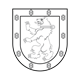 TELŠIŲ REGIONO PLĖTROS TARYBOS KOLEGIJOS POSĖDIS2023 m. rugpjūčio 10 d. 13.30 val.Nuotoliniu būduD A R B O T V A R K Ė  __________________________________Kolegijos pirmininkas 				                    Eil. Nr.Klausimo svarstymo pradžiaKlausimo svarstymo pabaigaKlausimo pavadinimasPranešėjas13.3013.40Kolegijos posėdžio darbotvarkės tvirtinimas1.13.4014.00Dėl UAB „Litspringas“ projekto „Vielos tempimo ir armatūros gamybos cechai“ pripažinimo regioninės svarbos projektuAudrius Klišonis, Plungės rajono savivaldybės meras,Egidijus Rapalis, UAB „Litspringas“ direktorius 2.14.0014.15Dėl pritarimo Telšių miesto vietos veiklos grupės 2024–2029 m. vietos plėtros strategijaiGiedrė Petkuvienė, UAB „Nacionalinių projektų rengimas“ atstovė3.14.1514.25Dėl Telšių regiono plėtros tarybos 2013 m. gruodžio 17 d. sprendimo Nr. 51/10S-75 „Dėl Telšių regiono plėtros plano 2014–2020 metams patvirtinimo“ pakeitimoEvelina Lenkauskienė,Telšių regiono plėtros tarybos vyriausioji specialistė4.14.2514.30Dėl Telšių regiono plėtros tarybos atstovų į 2021–2027 metų Interreg programų Lietuvos delegacijas paskyrimoJulijana Gnadl, Telšių regiono plėtros tarybos administracijos direktorė